John Hardin SBDM Council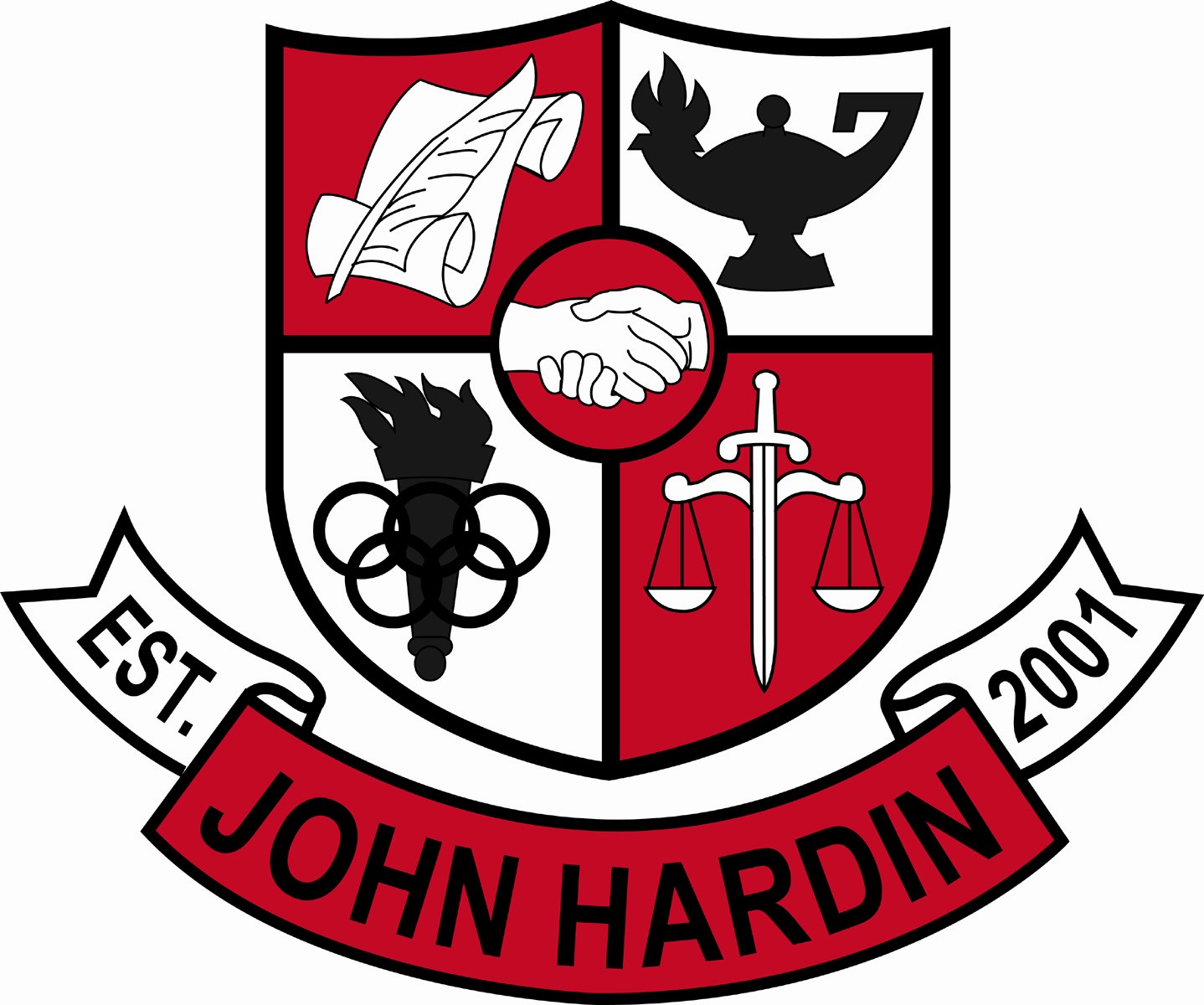 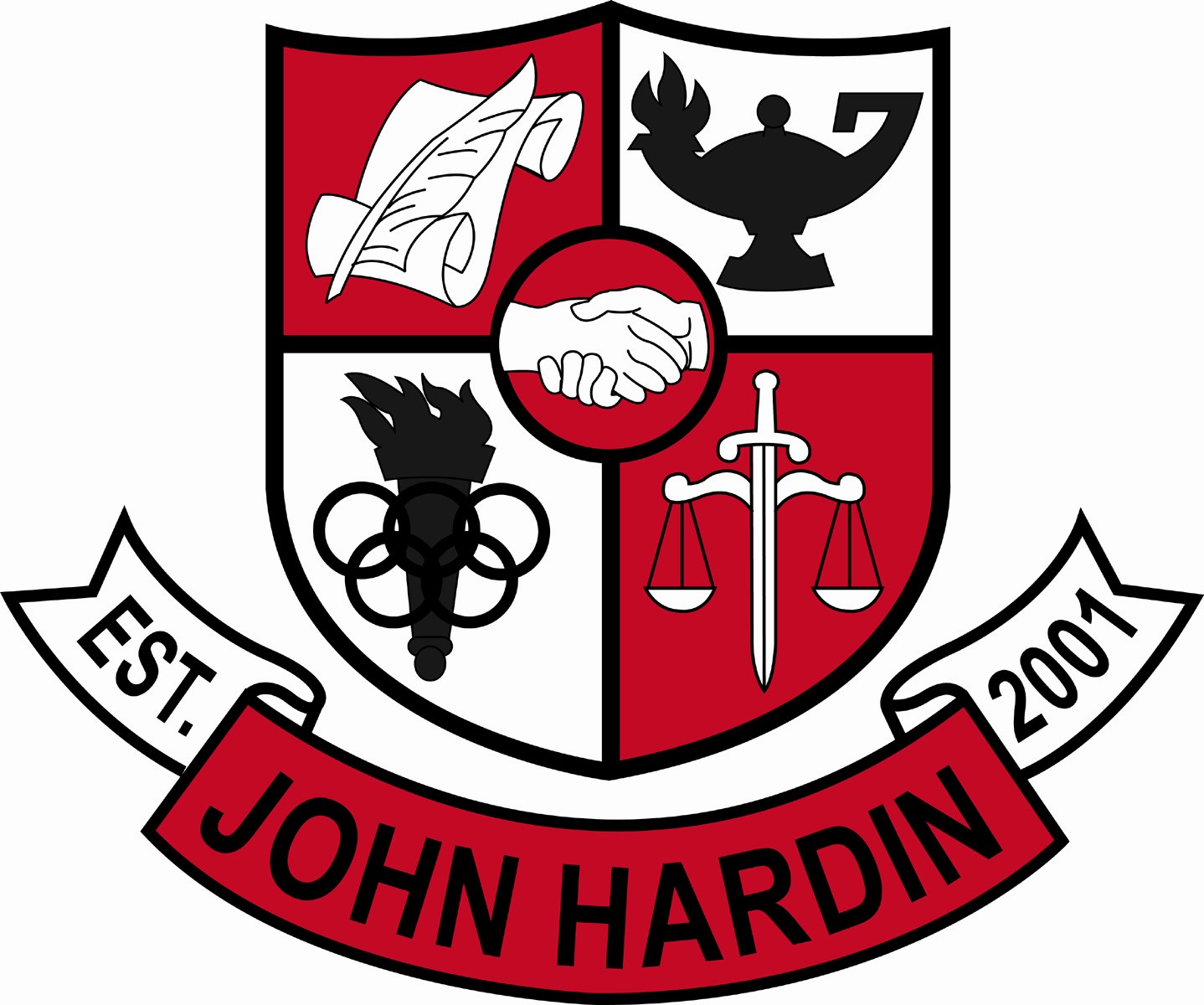 Meeting MinutesApril 10, 20144:00 p.m.Call to Order at 4:00 p.m.Members present:  Patrick Avery, Jana Haws, Stacey Moore, Alex Shearer, and Lynne Gibson.  Absent:  Pauline CrittendenVisitors present:  Phyllis Westfall, Jessica Forrest and Kris Hodge for PLC reporting.Approval of Agenda							ORDER #13-14/0042The council approved the agenda as written.  Motion:  Avery   Second:  Moore Avery - YesCrittenden – AbsentGibson – YesHaws – YesMoore – YesShearer - YesApproval of Minutes							ORDER #13-14/0043The council approved the minutes as written.Motion:  Shearer   Second:  MooreAvery - YesCrittenden – AbsentGibson – YesHaws – YesMoore – YesShearer - YesPLC ReportsFine Arts (Westfall) – Choir competed at Festival; Band’s competition is coming up; Choir is doing a Disney Review performance the last week of school. Art classes are doing the backdrops/scenery; 14 Students entered the Rotary Art Competition – several won or placed; Band is working with Middle School Director on recruiting; all areas have been helping students with GSA ApplicationsSocial Studies (Forrest) – EOC Testing went well (100% passed), waiting on special ed results; held an ice cream social for testers for a job well done; group is working on making sure we are offering what students needScience (Hodge) – council members received a copy of the Science Dept brochure used for open houses; group is working on aligning freshmen classes to prepare for biology and chemistryMath (Shearer) – currently using Math/Carnegie lab 4 days a week; with the improvements showing the department is hoping power hour stays the same for a few years to get a real picture of what’s workingPrincipal’s UpdateScheduling -  the council members were given a “first draft” of the schedule for 2014-15 school year for review/questionsReview OCR Survey – copies of the survey from the Office of Civil Rights were shared with the council; the results showed our students “like being here.”Student Achievements  - Preliminary ACT Scores were shared with the councilFinancial Report 							ORDER #13-14/0044The council reviewed and accepted the financial report for March.Motion:  Shearer   Second:  AveryAvery - YesCrittenden – AbsentGibson – YesHaws – YesMoore – YesShearer – YesPD Plan for 2014-15							ORDER #13-14/0041The council was emailed the plan on 3/25/14 and responded electronically to the Professional Development plan presented by Ms. Gibson.  Motion was made by Moore and seconded by Shearer. Gibson, Crittenden and Avery confirmed. Haws did not respond to the email.Room Use for 2014-15						ORDER #13-14/0045Ms. Gibson presented a plan for classroom use for 2014-15. Due to technology issues, several labs will be moved around.  The council approves as submitted but understand it is subject to change Motion:  Avery   Second:  ShearerAvery - YesCrittenden – AbsentGibson – YesHaws – YesMoore – YesShearer – Yes						Needs List for 2014-15						ORDER #13-14/0046The council approved the Needs list as submitted.Motion:  Moore   Second:  AveryAvery - YesCrittenden – AbsentGibson – YesHaws – YesMoore – YesShearer – YesPersonnel Hired:  Hired Adam Cobb for Asst. Football Coach; Kelly Fisher for 9th grade coach; Leslie Freeman-Wright for Cheer CoachVacancies: Boys Basketball Coach; Golf Coach; Freshmen Volleyball Coach; 10% Baseball Coach; Freshmen Football Coach; Girls Cheer Coaches; Wrestling Coach; Asst. Wrestling Coach 50%Questions and Concerns from CouncilWill John Hardin council be attending/representing at the April 24th appreciation dinner at Nolin RECC?Agenda Items for Next MeetingNone were discussedAdjournThe meeting was adjourned at 5:00 p.m.  The motion was made by Ms. Moore and seconded by Ms. Haws